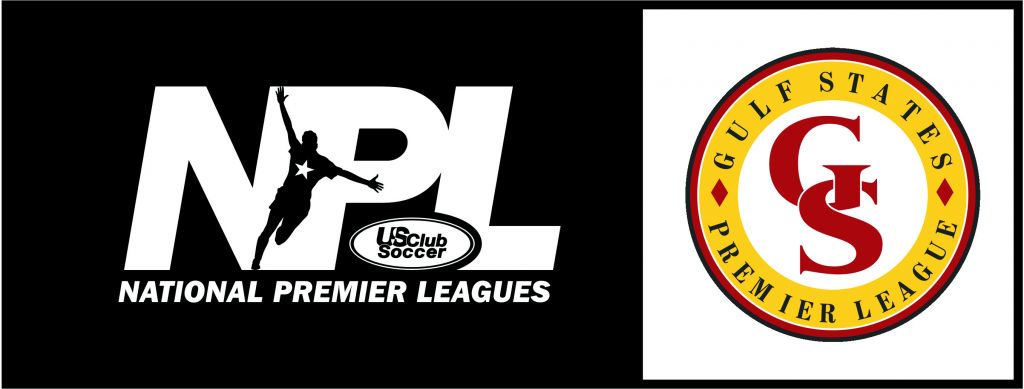 Game Report Instructions: (taken from rules and regulations) 4.	Game Day Procedures4.1	An official GSPL Game Report must be completed for each GSPL Competition. The GSPL Game Report must be provided by the home team.4.2	The GSPL Game Report must be completed in full, signed by both teams, and submitted by the referee to the GSPL Administrator within twenty-four (24) hours of completion of the GSPL Competition.4.3	The home team shall call the score in to Demosphere’s automated system after each game within four (4) hours of the game’s completion using the procedure below:	Dial the toll-free number (866) 334-6294. 	When asked, say or enter the pin number. The Gulf States Premier League pin	number is 4549. 	You will then be asked for your game number, which is located on the left-hand	column of the schedule on your league’s website. 	You will then be told the division, teams playing, and field location 	- if this is the correct game, confirm by saying yes.        When asked, say or enter the score for each team, then confirm.        You can do more games in the same call, or just say goodbye when done.